Suomen Luonnonsuojeluliitto 	LAUSUNTO 		21.1.2015Lapin luonnonsuojelupiiri ry			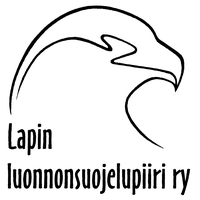 Valtakatu 2296200 Rovaniemipuh. 040 823 2443				sähköp. lappi@sll.fiMaa- ja Metsätalousministeriökirjaamo@mmm.fisami.niemi@mmm.fijussi.laanikari@mmm.fiLapin Luonnonsuojelupiiri ry:n Lausunto susikannan hoitosuunnitelmasta sekä asetuksesta 2323/13/2014, sudenkaatoluvistaKiitämme maa- ja metsätalousministeriötä lausuntopyynnöstä sekä siihen saadusta lisäajasta, koskien Suomen susikannan hoitosuunnitelman luonnosta. Pyydämme korvaamaan aikaisemman lausuntomme tällä lausunnolla.
Näkemyksemme on, että suunnitelmaluonnoksessa esitetyt toimenpiteet ja ratkaisut eivät edusta suden luontodirektiivin velvoittamaa suojelua sen paremmin kuin susikannan kestävää hoitoakaan. Esitetyillä toimilla ei pystytä tehokkaasti myöskään edistämään sudensosiaalista hyväksyntää, joka on Suomen susikannan hoidon, suojelun ja kestävän käytön onnistumisen tärkein edellytys.Ilmoitamme siten kantanamme, että esitettyä suunnitelmaluonnosta ei tule hyväksyä, vaan se tulee palauttaa valmisteluun.Mikäli Suomi aikoo suunnitelmaluonnoksessa esitetyn mukaisesti suojella jatkossakin osan susikannastaan vieraan valtion tai Euroopan Yhteisön alueen ulkopuolella, on siitä pyydettävä etukäteen lausunto Euroopan Unionilta ja perustettava sitä varten susikannan yhteistä hoitoa koordinoiva elin.Yksityiskohtaisemmat vaatimuksemme perusteluineen Luontodirektiivi edellyttää, että suden suojelu saatetaan suotuisalle tasolle koko sen luontaisella esiintymisalueella. Suunnitelmaluonnokseen valittu reviirikohtainen ja kannanhoitoalueittainen tarkastelu on vailla luonnontieteellistä pohjaa. Tällainen tarkastelu jättää suden alueelliset sukupuutot vaille huomiota. Se ei myöskään tuo esiin suden suojelun pullonkauloja. Mielestämme ainoa oikea lähestymistapa susikannan hoitoon ja suojeluun olisi eliömaakunnallinen tarkastelu. Siinä jokaiselle eliömaakunnalliselle alueelle asetettaisiin minimikanta laumoina.Susikannan hoidon tavoitteetTavoite 1. Saavuttaa ja säilyttää susikanta suotuisalla tasollaSuomi on tavoitellut suden suojelua tiukan suojelun keinoin. Suunnitelmaluonnoksessa väitetään, että suojelu ei nykyisellä lainsäädännöllä onnistuisi. Tämä ei pidä paikkansa. Tästä on todisteena se, että vuoden 2015 kanta-arviossa (19.1.2015) ⁽¹ ilmoitetaan susikannan kasvaneen noin 100 yksilöllä. Tämän voi katsoa olevan seurausta tiukentuneesta suojelusta sekä kovennetuista rangaistuksista salametsästäjille. Nämä tulivat voimaan edellisen, vuonna 2005 hyväksytyn kannanhoitosuunnitelman jälkeen vuonna 2011. Suojelun on todettava onnistuneen poronhoitoalueen ulkopuolisella alueella.Suden salametsästystä esiintyy Suomessa edelleen. Suunnitelmassa ei tarkastella suden salametsästystä ilmiönä lainkaan, mitä tulee pitää suunnitelman vakavana puutteena. Suden metsästyksen ulottaminen koko Suomen alueelle ei ole luontodirektiivin mukaista.Lapissa susi kuuluu metsästettäviin lajeihin, mutta metsästys on selkeästi kestämätöntä ja myös luontodirektiivin vaatimusten vastaista. Susi ei ope pystynyt lisääntymään Lapissa yli 50:een vuoteen.Taustamuistiossa ⁽¹ esitetään yhden susipentueen esiintyminen Lapin alueella, mutta sekin on Venäjällä, Kemin-Sompion paliskunnan alueen ulkopuolella on syntynyt pentue, jonka vanhemmat oppivat väistämään moottorikelkkaa ( Suull. tieto Kemin Sompio 2013) talvella rajan taakse ja synnyttivät pentunsa Suomen ja EU:n rajojen ulkopuolella.Eliömaakunnallinen susilaumojen tarkastelu on minimi, jolla saavutetaan susikannan suotuisa taso tasaisesti koko maassa, joka on suden esiintymisaluetta. Suunnitelmassa on mainittu pienin kestävä taso 25 susi laumaa, joka ei kuitenkaan turvaa susikannan monimuotoisuutta, eikä susien vapaata vaeltamista vuodenajasta riippumatta Venäjän ja Ruotsin sekä Norjan välillä. Lisääntyvien naaraiden eli kokonaisten lisääntyvien laumojen minimi taso on oltava vähintään 50 laumaa (rajalaumat mukaan lukien) niiden valitsemilla elinalueillaan. Laumojen minimi koko on oltava vähintään 5 sutta, joista yhden on oltava alle vuoden ikäinen laumassa syntynyt pentu, että laumaa voidaan todeta lisääntyväksi.Suunnitelmassa on valitettavasti määrätty 25 paria sitovaksi minimikannaksi, jonka yli menevät laumat voitaisiin poistaa. Tämä ei huomioi ekologisesti kestävää tasoa. Suden pentujen perimän monimuotoisuudesta kertova heterotsygotia on alentunut huolestuttavasti. Siksi lisääntyvien parien määrää tulee kasvattaa ja geenivaihtoa Suomen, Venäjän ja Ruotsin sekä Norjan kanssa edistää. Verrattuna Euroopan eristyneisiin susikantoihin, Suomen susikanta on vielä monimuotoinen, mutta väitöstutkimuksessa havaittu geneettisen monimuotoisuuden väheneminen (Jansson, 2013) ⁽² on huolestuttavaa. Tilanne johtuu susien liiallisesta tappamisesta ja kannan pienuudesta. Suunnitelman mukaisella susikannan harventamisella susikannan perimä heikkenee ja lähestyy huolestuttavasti Ruotsin ja Euroopan eristyneiden osakantojen perimän heikkouksia, joka osoittaa, ettei suojelun tasoa voida pitää riittävänä.Perimän kannalta riittävän, 50 lisääntyvän naaraan, eli susilauman, minimimäärää on kritisoitu ja sitä on esitetty nostettavaksi 100 laumaan ⁽³ sukusiitosasteen saamiseksi riittävän alhaiseksi ja kannan kehittymisen elinvoimaisesti. Suunnitelmassa esitetty 25 laumaa on siten ehdottomasti liian vähän, eikä suden suojelu ole suotuisalla tasalla, mikäli suunnitelma hyväksytään ja susia tapetaan suunnitelman mukaisesti kiinteistä laumoista susia tappamalla.Minimin ylittävältä osalta ei tule sallia susilaumojen metsästystä ennen kuin 50 pysyvän lauman minimi on saavutettu. Huomattavaa on, että perimän kaventuminen ja sisäsiittoisuuden kasvu heikentävät poikastuottoa ja Suomen susilaumojen koko on pienempi kuin muualla. Siten on kiellettävä sellaiseen laumaan kohdistuva pyynti, jossa on alle 9 sutta. Reviirillä tapahtuva pyynti haittaa lauman luontaista eloa. Suden pennut itsenäistyvät 10-14 kk iässä ⁽³ joten laumasta lähteneitä susia voidaan laumaa häiritsemättä metsästää lauman vakiintuneen elinalueen ulkopuolella sellaisena aikana kun suden pennut ovat itsenäistyneet ja laumojen määrä on vakiintunut yli 50nen.Suunnitelmassa jää epäselväksi mitä tarkoitetaan maininnalla, että susipareilla on arvioituna ajankohtana jälkeläistuottoa. Yhteenvetona, yhdeksän sutta käsittävien 50 lauman myötä Suomen susien kokonaismäärä olisi 450 yksilöä. Lisäksi kierteleviä yksilöitä olisi noin n.15% talvisesta  kannasta ⁽¹  (n.100 sutta). Kokonaisuudessaan tämä pienin elinvoimainen susikanta Suomessa olisi 550 sutta. Silloin susien ravinnoksi menisi hirviä n. 5500kpl. Suomen hirvikanta kestää tämän.Susilauma kaataa hirven talvella 6,5 vuorokauden välein, kesällä 3,5 vuorokauden välein ⁽³ ja kaikkiaan keskimäärin 5 vuorokauden välein nykyisillä lauman suuruuksilla. Mikäli laumojen koko kasvaa, voidaan arvioida, että susilauma tappaa hirven keskimäärin 4 vrk välein. Jos laumoja on 50 kpl, ne tappavat 4563 hirveä vuosittain. Tämä on n. 5% hirvikannasta. Kaadot kohdistuisivat heikoimpiin ja sairaisiin yksilöihin, mikä tervehdyttäisi hirvikantaa, joka suuressa osassa maata on perimältään vääristynyt ja pienikokoisia yksilöitä suosiva ja väärään suuntaan kehittynyt. Huomattavaa on jos suden perimä jatkaa kaventumistaan on vakavasti harkittava 100 lisääntyvän naaraan eli lauman kantaa, joka olisi maassamme noin 1100 sutta. Suden hyvinvointiin ja perimän ongelmiin on siten puututtava ajoissa kun tilanne vielä on parempi kuin esimerkiksi RuotsissaTavoite 2. Turvata susikannan seurantaLapissa seurannan on perustuttava viranomaistoimintoihin ja Metsähallitus ja Rajavartiosto ovat luontaiset viranomaiset, joille seuranta voidaan osoittaa. Lisäresursseja on suunnitelmassa kohdistettava Lapin susikannan seurantaan. Lapin harvimmin asutulla alueella riittävien resurssien turvaaminen petoeläinten seurantaan ja tutkimukseen on turvattava. Suden pesimäpaikkojen rauhoittaminen puuttuu suunnitelmasta vaikka se luontodirektiivin mukaan kuuluu tehdä. Hoitosuunnitelmaan on kuuluttava myös susikannan hyvinvoinnin edistäminen.Tavoite 3. Luoda keinoja suden ja ihmisen rinnakkaiselon välilleSusilauman alueella asuville tulee järjestää mahdollisuus siihen, että viranomaiset tekevät kaikkensa susien suojelemiseksi ja vaaran tunteen vähentämiseksi. Susien tappaminen on perusteetonta tilanteessa, jossa geneettinen monimuotoisuus vähenee ja sukusiittoisuus kasvaa. Luontodirektiivin artikla 22 velvoittaa myös suden osalta järjestettävään valistukseen ja opetukseen susireviirien asukkaille ja koko Suomessa, joka on suden elinpiiriä. Tältä osin suunnitelma on luontodirektiivin vastainen ja sitä pitää täydentää valistuksen lisäämisosiolla, jossa on tuotava esiin myös suden hyödyt eliöyhteisölle Suomessa.Tavoite 4. Rakentaa luottamusta toimijoiden välilleLapin susille täytyy antaa mahdollisuus elää suojelualueilla ja muodostaa vähitellen laumoja siten, että vuonna 2017 Lapin alueella olisi yksi lauma ja vuonna 2025 olisi 5 vakiintunutta susilaumaa tasaisesti eliömaakunnittain. Sukupuutto on saatava loppumaan. Luontodirektiivin mukaisesti suden elinvoimainen kanta on saatava aikaan myös Lapin alueella. Suojelun raportoinnissa EU:lle on esitettävä suojelun toteutuminen eliömaakunnittain koko Suomessa. Raportoinnissa on esitettävä myös lisääntyvien laumojen sijainti ja ne alueet, joilla lisääntymistä ei tapahdu.Poikkeusluparaportointi EU:lle on oltava avointa ja poikkeuslupien tieteellinen tarkastelu on tehtävä luontodirektiivin 16 artiklan kohtien 1, 2 ja 3 mukaisesti siten, että luonnontieteellisesti arvioidaan onko poikkeuslupien myöntämisen perusteena ollut kestävä kanta sillä eliömaantieteellisellä alueella mihin lupa on myönnetty.Tavoite 5. Reagoida suden tuomaan haittaan nopeasti ja ehkäistä vahinkoja ennaltaSuden aiheuttamiksi vahingoiksi merkitään helposti nälkäkuoleman kokeneita poroja sekä niitä joita metsästyskoirat tappavat. Tilanne maastossa on monesti epäselvä ja valtion avustuksia käytetään toisinaan väärin. Suden syyksi siis pistetään suhteettoman suuri osa kuolleista poroista. Kuolleiden porojen arvioinnissa on myös tarkasteltava niiden yleiskuntoa. Loislääkinnän puuttuminen ja puutteellinen ruokinta heikentävät porojen kuntoa paikallisesti. On ymmärrettävää, että susi luontaisesti käyttää heikentyneitä poroja ravintonaan. Setaria Tundra- loisen kantamien kuolleiden porojen osuus petojen tappamista on myös selvitettävä. Setaria Tunda- loinen aiheuttaa uhkaa myös metsäpeuralle. Siksi porojen siirto ja kauppa pohjoisista paliskunnista eteläisiin paliskuntiin lähelle metsäpeura-alueita luo uhkan metsäpeuralle. Tavoite 6. Puuttua suteen kohdistuvaan laittomaan tappamiseen tehokkaastiViranomaisten on lisättävä salametsästykseen liittyvää valvontaa ja resursseja Lapin alueella. Keskisen Lapin alue on poliisien ja rajavalvonnan puuttuessa valvonnan kannalta ongelmallinen. Suden vapaa kulku Venäjän ja Ruotsin välillä on turvattava ympäri vuoden. Metsästyslakia ja -asetusta on muutettava siten, ettei ravintohoukuttimen ja haaskojen käyttö ole sallittua suden metsästyksessä.Tavoite 7. Vahvistaa suden merkitystä arvokkaana luonnonvaranaSuden hyödyt tulee suunnitelmassa tuoda esiin. Susi edistää ekolokerossaan luonnon monimuotoisuutta. Se parantaa riistakantojen terveyttä, koska se tappaa sairaita ja heikkoja nisäkäs yksilöitä. Se tappaa kettuja ja supikoiria ja lisää näin esim. metsäkanalintujen tuottoa reviirien alueilla. Kannanhoidollisia poikkeuslupia ei tule myöntää. Koko Suomen alueelle on laadittava kiintiö, joka voi olla korkeintaan 15 sutta sisältäen Lapin alueen ja salakaadetut ja poliisin määräyksellä lopetetut yksilöt. Kaadettuja susia ei tule antaa pyytäjälle. Mikäli susia halutaan kaataa, on se kohdistettava valtakunnallisen kiintiön (maksimi 15 sutta) puitteissa niihin susiin, jotka ovat yli 50 pysyvän lauman ulkopuolella. Elinvoimaisiin susilaumoihin ei tule kohdistaa metsästystä, koska se rikkoo lauman hierarkian ja suden luontaisen käyttäytymisen alueella. Yhteistyö kansalaisten, riistahallinnon ja suurpetotutkimuksen välilläLuottamus ja tietoTiedon keruu ja käsittely sekä susikannan hoito on suunniteltava eliömaakunnittain.  Ennalta sovittu aluejako on tarkoitushakuinen. Se ei huomioi Suomen eri alueita, riistakantoja ja niiden suunnittelua osana susikannanhoitoa.Tassu järjestelmän tiedot tulee jakaa eliömaakunnittain, eikä suden pantaseurantatietoja tule jakaa suden lisääntymisaikana (eli suden osalta maaliskuun alusta syyskuun loppuun välisenä aikana Lapissa) muuhun kuin viranomaiskäyttöön. Suomen Riistakeskuksen asema suden käytännön suojelusta vastaavana viranomaisena samaan aikaan kun se myös toimii riistataloudellisena edunvalvojana sekä metsästäjistä koostuvien riistanhoitoyhdistysten toiminnan tukijana ei ole omiaan herättämään luottamusta ainakaan niissä tahoissa, jotka suhtautuvat vakavasti tavoitteeseen pitää huolta Suomen susikannan monimuotoisuudesta (siitä, mitä siitä on jäljellä) sekä Suomen susikannan saattamisesta ekologisesti kestävälle tasolle. Susi ei ole ollut tärkeä riistalaji Suomessa vuosikymmeniin, mutta esimerkiksi suden ravinnokseen käyttämä hirvi on. Metsästäjien ja suden kilpailu samasta riistasta ja koirametsästäjien susikannan suhteen esittämät kovat vaatimukset synnyttävät yhteen sovittamattoman ristiriidan Riistakeskukselle uskotun suden suojelutehtävän kanssa. Katsommekin, että käytännön vastuu suden suojelun toteuttamisesta tulisi ainakin toistaiseksi siirtää Suomen Riistakeskukselta ympäristöministeriölle.       2.2 Kansalaisten vaikutusmahdollisuudet susikannan hoidossaYLE Uutisten (2013) Taloustutkimuksella teettämän tutkimuksen mukaan 60 % suomalaisista oli vastaan suden metsästystä. Demokraattisessa valtiossa ei tätä osuutta voi sivuuttaa. Nykyinen suunnitelma vastaa vain tiettyjen eturyhmien tavoitteita (eturyhmissä pääosin metsästäjiä, metsästyskoiraharrastajia, susifobiasta kärsiviä, sekä lihantuottajia). Susia sietävät, niihin välinpitämättömästi suhtautuvat sekä niitä puolustavat ihmiset eivät saa aitoja vaikutusmahdollisuuksia lopputulokseen. Kansalaisten yhdenvertaisuuden kannalta on ehdottomasti sallittava myös Lapissa suden valitsevan elinympäristönsä ja reviirinsä sopivaksi katsomiltaan alueilta. Suunnitelma tältä osin rikkoo perustuslakia ja kansalaisen yhdenvertaisuutta lain edessä. Myös Lapin asukkaalla on oikeus olla tekemisissä suden kanssa ja on halutessaan päästävä tutustumaan luonnossa elävän susilauman reviirille.Susikannan seuranta ja kanta-arviotMenettely, jossa Riistakeskus tuottaa Luonnonvarakeskukselle alueelliset lausunnot susilaumoista ja näihin perustuvat kanta-arviot eivät ole riippumatonta tietoa tilanteesta. Tämä metsästäjien vinouttama kanta-arvio voi sisältää niin suuria virheitä, ettei sitä voida yksin käyttää susikannan säätelystä päätettäessä.  Luonnonvarakeskukselle on ohjattava lisää resurssia perustutkimukseen koko Suomen alueella.      4    Puuttuminen toistuvaa haittaa tai ongelmia aiheuttaviin susiinSusien liikkuminen asutulla alueella on seurausta siitä, ettei susien sallita asua ihmisen asuttamattomalla alueella Lapissa. Uuden asutuksen suunnittelussa on otettava huomioon, ettei asumattomalle alueelle rakenneta. Petoeläimille on jätettävä tilaa joka puolelle Suomea.       4.1 Toistuvasti ongelmia aiheuttavien susien karkottaminen ja tappaminenKategorista tappolupaa ei voida suositella millekään sudelle, vaan sen on aina perustuttava harkintaan. Pihapiirien lähellä tai näköpiirissä kiertelevän suden karkottamiseen on kehitettävä menetelmiä, jotka eivät vahingoita sutta (esim. pilli). Harrastuseläimet on suunnitelmassa eroteltava tuotantoeläimistä. Koiraharrastus sekä harrastusporonhoito (ne poronhoitajat joiden menot toistuvasti ylittävät tulot) saavat suunnitelmassa liian suuren merkityksen eikä harrastustoiminnan kustannuksella saa tapaa Suomen luontoon kuuluvaa sutta.Suojelualueet eli kansallispuistot, luonnonpuistot, vanhojenmetsien suojelualueet, soidensuojelualueet sekä Natura 2000 -verkoston alueet on jätettävä suden tappamisen ulkopuolelle. Lapissa susi kuuluu Natura-alueilla esiintyviin lajeihin ja ennen kuin suunnitelma voidaan hyväksyä on siitä tehtävä LSL §65 mukainen Natura-arviointi. Susi kuuluu Luontodirektiivin V –liitteeseen, joka edellyttää susikannan saattamista metsästystä kestävälle tasalle myös Lapissa, eli poikastuoton saaminen kestävälle  tasolle sekä niin ettei lisääntyvä kanta vähene.Vahinkoperusteisille susille on myös asetettava kiintiö ja sen on oltava osa koko Suomen maksimissaan 15 suden kiintiötä.        4.2 Kannanhoidollinen metsästysKannanhoidollista metsästystä susille ei tule sallia, vaan susikannan hoito on keskitettävä susikannan saattamiselle ekologisesti ja etenkin suden perimän monipuolistamiseksi kestävälle tasolle. Tämä on 50 pysyvää laumaa ja 550 sutta valtakunnan alueella. Jos susikannan hoidossa on epäonnistuttu ja tappaminen on saanut jatkua ilman lupia, ei luontodirektiivin mukaan ole mahdollista lisätä tappolupia siten, että lajin monimuotoisuus kärsii.Susikannan hoitoon asutuilla alueilla ei ole löydetty ratkaisua. Siksi on harkittava, voivatko sudet elää asumattomilla alueilla Lapin suojelluilla alueilla sekä erämaissa. Kuitenkin on todettava että susikannan kasvu vuosina 2013-2015 ovat olleet seurausta tiukentuneesta suojelusta, joka on toiminut vaikka sudet liikkuvatkin välillä asutuksen tuntumassa.Kannanhoidollinen metsästys koko Suomen alueella ei ole mahdollista tilanteessa, jossa susikanta ei kestä metsästystä. MMM:n on säädettävä asetuksessaan koko Suomen alueelle sovellettava susikiintiö eli myös Lapin vahinkoperusteiset luvat on otettava kiintiöön, joka voi olla enintään 15 sutta vuonna 2015. Asetuksessa määrättävä 15 suden taso on oltava poikkeuslupien maksimi, joka voidaan myös alittaa. Tiukasti rajattuna 15 suden kiintiö voi olla hyväksyttävissä koko maan alueelle sisältäen myös vahinkoperusteiset luvat Lapissa.Poikkeusluvilla kaadettuja susia ei tule antaa pyytäjille vaan ne on toimitettava tutkimuksiin. Suunnitelmassa ollaan luomassa uutta käytäntöä ikään kuin kannanhoidolliset kaatoluvat olisi jo hyväksytty ja kuitenkin esitetään kahden vuoden kokeilua, jolloin jokainen kuollut susi on arvokas myös tutkimukselle. Metsäpeuran metsästys tulee lopettaa ja antaa peuran levittäytyä luontaisesti eri osakannat yhdistäen. Suunnitelmassa on huomioitava että susien olemassaolo ei ole peuran esiintymiselle este, vaan metsien käsittely, vesistöjen säännöstely, kaivokset, maa-ainesten otto sekä rakentaminen ovat peuralle suuri haitta, johon pitää puuttua eikä susia syyttää siitä, että hirvikanta on metsästetty liian pieneksi ja susi käyttää peuraa ravintonaan. Venäjän puolella susi ja metsäpeura molemmat ovat taantuneet ja Suomella on erityisasema metsäpeuran suojelussa. Metsäpeurojen siirrot on toteutettava sudettomille alueille, eikä siirtoa tule käyttää keppihevosena susikannan leikkaamiselle. Jos valittavana on peura tai susi niin susi on valinnut elinympäristönsä ja peura hakee myös sille luontaiset elinympäristön jos metsästystä rajoitetaan ja sen annetaan hakeutua minne luonto sen ohjaa. Tästä suden hoitosuunnitelmasta ja sen sisältämästä susikannan tilaan nähden liian voimakkaasta suunnitellusta metsästyksestä kannanhoidollisin luvin alueella jossa sovelletaan luontodirektiivin liitteen IV lajien määräyksiä, on pyydettävä lausunto ja ennakkoratkaisu luontodirektiivin soveltamisesta EU:n komissiolta tilanteessa, jossa susi kärsii liian pienistä lisääntyvien yksilöiden (alle 50 lisääntyvää naarasta) määrästä ja sukusiittoisuudesta.Susien laittoman tappamisen ehkäiseminenRangaistuksia luvatta tapetuista susista tulee korottaa. Niissä tulee ottaa huomioon myös suden poikastuotto, mitä se elämänsä aikana olisi tuottanut, mikäli on kyse ns. alfayksilöstä, joka on vakiintuneen lauman osa.            6 Vahinkojen ennaltaehkäisy ja korvaukset            6.1 Koiravahinkojen ennaltaehkäisyKoiratoiminta metsästyksessä on harrastustoimintaa eikä sen varjolla saa asettaa suden kohtaloa vaakalaudalle. Huomattavaa on että metsästystilanteessa koiran on oltava isännän hallinnassa. Nykyinen metsästyskäytäntö, jossa koirat kulkevat kaukana isännästään jopa päivän ja vuorokauden ajan ei noudata lakia eläimen hyvinvoinnista koskien metsästyskoiraa eikä metsästyslakia, jossa koira on pidettävä hallinnassa. Sorkkaeläinten kannat on sopeutettava ja metsästyspainetta vähennettävä siten, että Lapissakin päästään hirven osalta 3,0 hirveen/1000ha tiheyteen, joka turvaa metsästäjille ja hirveä ravintonaan käyttäville pedoille saaliin.              6.3 Porovahinkojen ennaltaehkäisyVahinkojen tilastoinnissa on huomioitava että suden piikkiin pannaan useampia poroja mitä sen tappamiksi kuuluisi. Nälkään kuolleiden tai kuolemassa olevien porojen esiintyminen riippuu talvesta ja poron hoitajan ammattietiikasta. Loislääkinnän puutteet heikentävät porojen kuntoa ja susi korjaa porokannan tilannetta poistamalla heikkoja yksilöitä. Peuraeläimet ovat vuosituhansien aikana sopeutuneet elämään suden kanssa rinnakkain, eikä luonnon kiertokulkua ole pidettävä poikkeuksellisena käytöksenä, vaan pedot kuuluvat metsiin ja tuntureille.Toimenpiteisiin on lisättävä vähintään yhden susilauman aikaan saaminen jokaista eliömaakuntaa kohden – myös Lapin alueella. Korvaukset susien olemassa olosta tulee olla riittävän suuria siten, että suojelun toteuttaminen on mahdollista myös Lapissa.         7 Susikannan hoidon erityiskysymykset         7.1 Poronhoitoalueen susikannan hoitoSuunnitelman linjaus, jossa poronhoitoaluetta tutkitaan yhtenä kokonaisuutena, ei noudata luontodirektiiviä, koska lajin luontaiset elinympäristöt on riittävällä tarkkuudella tarkasteltava ja eliömaakunnallinen jaottelu on kannan hoitoa arvioitaessa tehtävä myös Lapissa. Luontodirektiivin mukaan myös boreaalinen ja alpiininen alue on tarkasteltava erikseen.Vahinkoperusteisten kaatolupien myöntäminen Lapissa estää geenivirran Ruotsiin, koska Lappiin ei synny tuottavia susilaumoja ja susien vaellukset on liian vähäistä. ⁽² ⁽⁴  Suunnitelmassa esitetty yhden suden siirtyminen viidessä vuodessa ei riitä turvaamaan geenivirtaa populaatioiden välillä, mikäli Ruotsin kanssa ei samalla sovita suden rauhoittamisesta Norrbottenin alueella ⁽⁴. 19 sutta 14 vuoden aikana on tuottanut 3 yksilöä hengissä Ruotsiin. ⁽³ Siispä yhden suden pääseminen lisääntymään susisukupolvessa edellyttää vähintään 2 suden siirtymisen Ruotsiin vuosittain. Varovaisuusperiaatteen mukaan ja kun tiedetään Ruotsin susien heikko selviytyminen Norrbottenissa, suunnitelmaan täytyy muuttaa 3 suden vaelluksen turvaaminen Ruotsiin vuosittain. Tämä edellyttää susipentueen syntymistä Länsi-Lappiin lähelle Ruotsin rajaa. Vaellusmääriä suunniteltaessa on otettava huomioon Skandinavian susien perimän heterotsygotia, joka on huolestuttavan alhainen, eli Suomesta uutta verta on vaellettava Ruotsiin paljon tiheämmin kuin toteutuneena aikana vuosina 2000-2013. Perimän riittävä uudistuminen vaatisi jopa 4-5 suden vaeltamista Ruotsiin vuosittain.Samalla on turvattava myös vähintään 5 suden vaellus Venäjältä Suomen Lapin alueelle vuosittain, joka on lisättävä suunnitelmaan. Samalla on kirjattava myös, että Ruotsista Suomeen sekä myös Venäjälle vaeltavien susi yksilöiden on annettava vaeltaa rauhassa ja hakea itselleen sopiva elinympäristö myös Lapin alueelta.Toimenpiteisiin on lisättävä siirtyminen luonnonarvokauppaan vuoteen 2017 mennessä suden lisääntymisen mahdollistamiseksi Lapin alueella. On selvittämättä, paljonko sellaisia tuotantoeläinten kuolemia, raatelemisia tai katoamisia, jotka eivät ole suden aiheuttamia kuitenkin kirjautuu tilastoihin tai ainakin arvioihin suden aiheuttamina vahinkoina. On myös selvittämättä, kuinka paljon poroelinkeinon harjoittajien hyvillä toimintatavoilla tai paliskuntien omilla päätöksillä voitaisiin edistää susivahinkojen pitämistä elinkeinon harjoittajille siedettävällä tasolla. Poronhoitoalueella esiintyvän Setaria Tundra -loisen pahasti vaivaaman poron kuolinsyy on nääntyminen. Loista voidaan torjua rokotuksella. Osassa poronhoitoaluetta porokarjoja on ainakin aiempina vuosina saatettu jättää tietoisesti rokottamatta. On oletettavaa, että suden saalistus kohdistuu juuri näihin, jo valmiiksi nääntyneihin saaliseläinyksilöihin, joiden tappaminen on sudelle helpointa ja jotka joka tapauksessa olisivat kuolleet muutenkin.Siitosvaatimet saattavat joillakin poronomistajilla olla yli-ikäisiä, jolloin niiden laskeminen vasansa kanssa metsään on poronomistajalle riski ilman maasuurpetojen saalistustakin. Vanhat vaatimet jäävät metsään kuolemaan, ja kun ne kuolevat, kuolee myös niiden mukaan pantu vasa. Porojen katoaminen on helpompaa panna lisääntyvien petomäärien piikkiin, kuin poronhoitajan omien virheiden seuraukseksi. On mahdollista, että myös vaikeiden talvien aiheuttamia nälkäkuolemia on tilastoitu susivahingoiksi. Suden lisäksi poronhoitoalueella liikkuu hirvenmetsästysaikaan kymmenittäin koiria, jota vuosittain tavataan raatelemassa poroja. Tietoon tulevat tapaukset, joissa poronomistaja saa korvauksen vahingosta koiran omistajan vakuutuksesta ovat jäävuoren huippu.Koirat aiheuttavat vahinkoa myös porotarhoissa. On mahdollista, että osa näistä vahingoista laitetaan virheellisesti suden piikkiin. Raatelemisten lisäksi hirvikoirat voivat myös ajattaa emät ja vasat erilleen toisistaan. Pieni osa vasoista kadottaa tällä tavoin emänsä lopullisesti. Paliskuntien päätökset voivat myös joko lisätä tai heikentää sietokykyä sutta ja muita maasuurpetoja kohtaan. Suden ja muiden maasuurpetojen suojelun kannalta prosenttitappojärjestelmästä tulisikin luopua ja siirtyä poronomistajakohtaisiin kiintiöihin.        7.2 Susikannan hoito metsäpeura-alueillaMetsäpeura on uhanalainen ja Lapista sukupuuttoon tapettu. Peuran metsästys on lopetettava ja annettava peuran levittäytyä niille asuinsijoilleen minne se luontaisesti hakeutuu. Peura osaa elää suden kanssa rinnakkain, jos sille annetaan tilaa eikä metsästyksellä häiritä peuran eloa. Metsäpeuran istutukset on suunniteltava siten, ettei sen varjolla tule tappaa susia.        7.4 Koirasusien kasvattaminen lemmikkieläimenäKoirakurin tähdentäminen ja luontoon karanneiden koirien omistajan vastuut tulee kirjata selkeämmin suunnitelmaan.        7.6 Suden hyödyntäminen luontomatkailussaLapin alueella laajoilla suojelualueilla on tilaa sudelle ja mahdollisuudet kehittää luontomatkailua Suomen erämaisilla alueilla. Lisääntyvän susikannan aikaansaaminen Lapin alueelle johtaisi todennäköisesti susilauman syntymiseen suojelluille alueille kauas asutuksesta.        7.7. SairaudetSuunnitelmassa on jäänyt huomiotta suden ja villisian vuorovaikutus sekä suden vaikuttaminen ketun ja supikoiran runsauteen, jotka vaikuttavat hyödyllisesti riistakatoihin. Tappamalla muita petoja ja villisikoja susi hoitaa luonnon puhtaanapidon ja eläinkantojen hyvinvoinnin ja Afrikkalaisen sikaruton uhkakin pienenee, kun villisika-alueilla sallitaan riittävän susikannan muodostuminen. Taudit tappavat myös susia, joka on normaalia, mutta sitä kautta myös susikanta voi paremmin, kun heikot yksilöt karsiutuvat.          7.8 Susien siirtoistutuksetEnnen poikkeuslupien myöntämistä on myös toteutettava susien siirtoja sudettomille alueille tappamisen sijaan. Reviirien koko tulee ylittää 9 sutta jotta sille voidaan myöntää lupa, koska Suomen susien poikastuotto on perintötekijöiden kaventumisen johdosta alentunut. Lupia tulee myöntää ainoastaan reviirien ulkopuolelle ajoittaen siten, että nuoret yksilöt ovat lähteneet laumasta ja vasta kun laumojen määrä ylittää 50.Liite 2Poronhoitajien ja metsästäjien käyttö petokantojen vastuu henkilöinä Lapissa ei nauti yleistä luottamusta. Petokantojen arviointi ja havaintojen tarkastaminen on edelleen pysytettävä Metsähallituksen hallinnassa ja sille on kohdennettava resursseja hoitamaan tehtävä puolueettomasti.Liite 5Asuttuina taloina ei pidä käyttää loma-asuntoja, joiden on sopeuduttava luontoon ja mikäli joku asuu loma-asunnollaan, on hän luontoa lähellä ja mahdollinen suden kulkeminen pihapiiristä ei saa olla syy suden tappamiselle.Liite 8Kannanhoidollista metsästystä ei tule aloittaa. Susikanta on perimältään liian pieni ja lisääntyvien laumojen häirintä ei ole mahdollista aiheuttamatta haittaa susikannalle. Mikäli pyyntiä suunnitellaan, on koko Suomeen asetettava kiintiö, mukaan lukien vahinkoperusteiset luvat, korkeintaan 15 sudelle, johon on luettava myös salatapetut sudet.Edellä esitetyin perustein toteamme, että sudenhoitosuunnitelmaa ei pidä hyväksyä. Se rikkoo metsästyslakia, luonnonsuojelulakia ja luontodirektiiviä. Suomen susikannan tila on niin heikko, vaikka onkin vahvistunut viime vuosina, ettei se kestä suunniteltua metsästystä. Kanta on vahvistunut suojelutoimien ja viranomaismääräysten toimesta hiljalleen, toisin kuin suunnitelmassa on väitetty. Nyt saavutettu 245 suden kanta on vielä kaukana kestävästä kannasta jonka minimi on 550 sutta ja 50 lisääntyvää laumaa suomen alueella. Suunnittelun päämääränä on oltava suden perimän saattaminen takaisin kestävälle tasalle (heterotsygotia 0,78-0,80) sekä suden asuttaminen koko Suomeen.Mikäli suunnitelma hyväksytään, vaadimme itsellemme päätöksen ja siihen liitettävän valitusosoituksen, jotta voimme hakea muutosta valittamalla. Varaamme itsellemme oikeuden täydentää lausumaamme myös jatkossa. Lausumamme on otettava huomioon myös suden metsästyksestä annettavassa asetuksessa 2334/13/2014 ja asetus on annettava koskien koko Suomessa myönnettäviä lupia eikä enimmäismäärä saa ylittää 15 (viittätoista) sutta vuonna 2015.Rovaniemellä 21.1.2015 Lapin Luonnonsuojelupiiri ryTeuvo Niemelä Pj	Tarja Pasma TjLiite 1: Suomen jako eliömaantieteellisiin alueisiinLähteet:Susikanta-arvio 19.1.2015 LukePast and present genetic diversity and structure of the Finnish wolf population, Jansson Eeva , Oulun Yliopisto 2013Susikannan hoitosuunnitelma, Taustamuistio, RKTL 2014Dispersal Behavior and the Connectivity Between Wolf Populations in Northern Europe, RKTL 2009Liite 1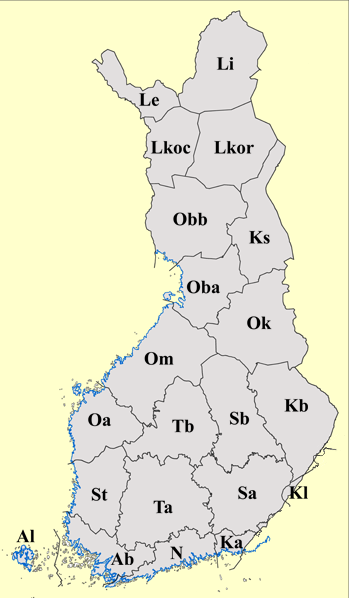 